FORMULARZ ZGŁOSZENIOWY POLSKO- SAKSOŃSKA WSPÓŁPRACA  W OCHRONIE ŚRODOWISKA  W  KONTEKŚCIE NOWYCH WYTYCZNYCH PRZYZNAWANIA DOTACJI PRZEZ NIEMIECKĄ FUNDACJĘ FEDERALNĄ ŚRODOWISKO.Warsztaty projektowe /giełda kooperacyjna05.10.2016, godz. 11:00-16:00 Wrocławskie Centrum Badań i Rozwoju EIT+   Bud. 1, ul. Stabłowicka 147, 54-066 WrocławProsimy o zapoznanie się z uwagami organizacyjnymi i wypełnienie odpowiedniego pola poniżejUdział w spotkaniu jest bezpłatny, ilość miejsc jest ograniczona. Zgłoszenie chęci udziału w spotkaniu następuje poprzez wysłanie formularza zgłoszeniowego do dnia29 września 2016 roku na adres pbw@ahk.pl lub numer faxu:  +48 71 79 48 336. Udział  jest możliwy wyłącznie po otrzymaniu potwierdzenia zgłoszenia  od organizatorówdrogą elektroniczną
CZĘŚĆ I:	Zgłaszam udział w warsztatach projektowych (CZĘŚĆ I programu).CZĘŚĆ II (wybór jednej z poniższych opcji):	Zgłaszam udział w planowanej giełdzie kooperacyjnej (Jestem zainteresowany nawiązaniem bezpośredniego	kontaktu z firmami saksońskimi i w związku z tym podaję swój profil firmy).	Jestem zainteresowany zwiedzaniem HUMANITARIUM w EIT+Imię i nazwisko:      Funkcja:      Firma:      Adres:      tel. / faks:      e-mail:      strona internetowa:      branża:      Profil firmy (max. 700 znaków) podane w tym polu profil firmy będzie udostępniony saksońskim firmom).Wyrażam zgodę na przetwarzanie przez Polsko-Niemiecką Izbę Przemysłowo-Handlową (AHK Polska) zawartych w tym formularzu danych osobowych przy zachowaniu obowiązującego w tym zakresie prawa oraz na przekazywanie tych danych osobom trzecim w ramach czynności związanych z organizacją warsztatów i giełdy kooperacyjnej.data:                                                podpis            Uwaga: Organizatorzy zastrzegają sobie prawo do filmowania i fotografowania uczestników spotkania oraz publikacji materiału. Przesłane zgłoszenie jest automatycznym wyrażeniem przez uczestnika zgody na powyższe działania.Osoby do kontaktu:Iwona Makowiecka, Polsko-Niemiecka Izba Przemysłowo-Handlowa (AHK Polska), Biuro Regionalnewe Wrocławiu , tel.: +48 71 794 83 35, fax: +48 71 794 83 36, e-mail: pbw@ahk.plAnna Sikorska, Przedstawiciel WFS w Polsce, Biuro Saksońskiej Agencji Wspierania Gospodarki, tel.: +48 71 372 46 31, fax: +48 71 313 11 74, e-mail: wfs.sikorska@saxony.plwww.invest-in-saxony.de/plVeranstalter: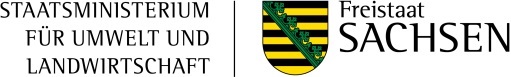 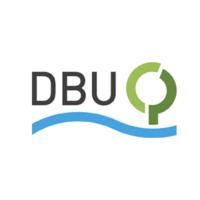 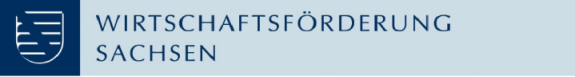 